PRACOVNÍ LIST - VĚTA JEDNODUCHÁ A SOUVĚTÍVěty jednoduché podtrhni modře a souvětí zeleně.Katka jede na kole. Vojta na ni volá, aby jela pomaleji. Děti jedou za babičkou a dědou do Budišova. Babička bydlí ve vesnickém domku. U domečku je zahrádka. Děda se stará o králíky a babička chová slepice a husy. Katka a Vojta jim často pomáhají.Souvětí vypiš. Do kroužku napiš, z kolika vět se souvětí skládá a do rámečku napiš vzorec souvětí. _____________________________________________________________________________________________________________                                   _____________________________________________________________________________________________________________                                   Spoj věty v souvětí.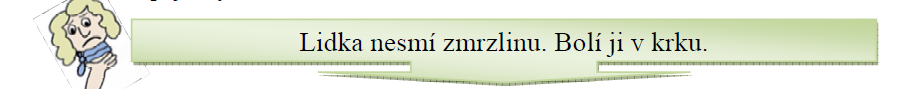 __________________________________________________________________________________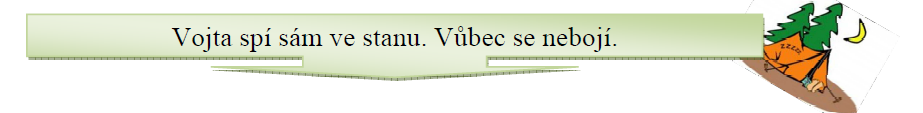 __________________________________________________________________________________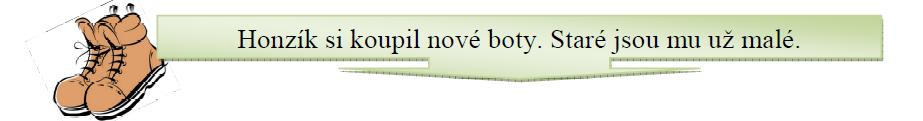 __________________________________________________________________________________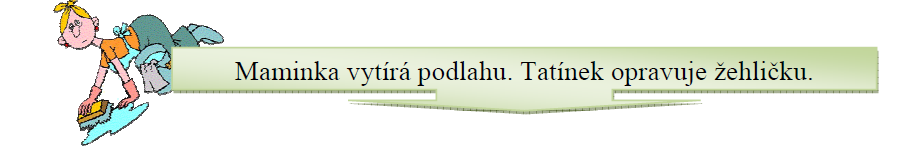 __________________________________________________________________________________4. Rozhodni, zda jde o větu jednoduchou nebo souvětí. Odpověď dej do kroužku.          Použij vhodné spojky. Na konci cvičení můžeš využít nápovědu.Babička připomněla dětem,______ nezlobily. Jana se omluvila,______ zaspala. Maminka vařila _____ tatínek opravoval auto. Měl jsem strach,______ šel jsem dál. Ládík nemohl přijít do školy,______ mu nebylo dobře. Přeji si,_____ ses zase na mě usmála. Zítra půjdu na oběd k babičce,_____ naobědvám se ve školní jídelně. Nevěděl jsem,_____ jsi vyhrál v soutěži první místo. Odpoledne přestalo pršet,_____ jsme se vydali rychle na cestu. V zimě jsme sáňkovali ________ bruslili. Teta přijede na kole,_____ přijde pěšky. Děti se začaly bát, _____se venku začalo stmívat. Lucka celý rok pilně trénovala, _____ vyhrála soutěž. _____ jsem zapomněl úkol, nedospal jsem pochvalu. Paní učitelka napomenula děti, _____už byly hodné. Nohy už nás bolely, _____museli jsme pokračovat v cestě. Jirka mi řekl, _____ jsem jeho nejlepší kamarád. Dana před cílem upadla, _____doběhla statečně. Nepůjdeme s vámi do divadla, _____ jsme nesehnali lístky. _____ stále pršelo, namohli jsme jet na výlet. Přivezu ti pěkný míč, _____ budeš hodný. Je mi sedm let _____chodím do druhé třídy. _____ koncert skončil, všichni tleskali. Pomohu ti, _____ bylo třeba. _____ se oteplilo, vyběhly děti na hřiště. Na okně seděla kočka _____ venku štěkal pes. _____ se setmělo, bála se Evička jít ven. Jirka měl velikou rýmu, _____ nachladl na hokeji, _____ v posteli zůstat nechtěl. _____ začnou Vánoce, musíme nakoupit dárky. _____ jsem měl narozeniny, přijela tety Věra _____ pozvala mě na oběd do restaurace.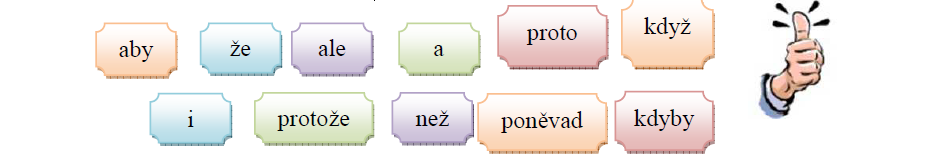 8. Vymysli a napiš souvětí, které má tento vzorec.Aby V 1, V 2. __________________________________________________________________________________________________________________________________________Když V 1, V 2. _________________________________________________________________________________________________________________________________________V 1, že V 2. ____________________________________________________________________________________________________________________________________________V 1 a V 2. _____________________________________________________________________________________________________________________________________________Protože V 1, V 2. _______________________________________________________________________________________________________________________________________V 1, ale V 2, protože v 3. _________________________________________________________________________________________________________________________________V 1, Aby V 2. __________________________________________________________________________________________________________________________________________V 1, protože V 2, ale V 3. _________________________________________________________________________________________________________________________________VJ – věta jednoduchá, S - souvětíVJ – věta jednoduchá, S - souvětíVJ – věta jednoduchá, S - souvětíPřed týdnem pršelo, ale houby ještě nerostou.VJSJan běhal na hřišti.VJSPaní učitelka si přeje, aby děti nosily úkoly.VJSČepice, šály a rukavice ukládáme do skříně.VJSMaminka připraví oběd a tatínek nachystá svačinu.VJSRuda s Evičkou se těší na výlet.VJSVe vodě i na pevnině žije mnoho druhů živočichů.VJSJirka se těší na prázdniny, protože pojede do Itálie.VJSTřídíš doma odpad?VJSIva prosí Zdenu, aby jí pomohla s nákupem.VJSPovrch Země tvoří hory, pole, louky, lesy a řeky.VJSVolala teta Věra.VJSZítra půjdeme k řece nebo se projdeme k oboře.VJSOblékneš si svetr nebo si necháš košili?VJSKaždý týden pravidelně hraji hokej a florbal.VJSNemám tě ráda, protože jsi zlý.VJSUž je zima a padá sníh.VJSDavid ještě nepřišel.VJSPavla bolí zub, proto musí jít k zubaři.VJSSnídám kakao a rohlík s máslem. VJSKdyž mě poslechneš, všechno se ti podaří. VJSPřišla babička, aby mi popřála k narozeninám. VJSJsem rád, že jsem tě viděl. VJSUž je zima a padá sníh. VJSIrenka pláče, protože si rozbila koleno. VJSPaní učitelka umí pěkně zpívat. VJSZita má krásné nové šaty a kalhoty. VJSZahradník se stará o zahradu i o park. VJSPůjdeme plavat nebo si zahrajeme tenis. VJSProhlédli jsme si galerii i muzeum.VJSOpičky mají rády banány a jablka. VJSUž je zima a padá sníh.VJS